En Ciudad Guzmán Municipio de Zapotlán el Grande, Jalisco, siendo las 10:00   horas del día martes 26 de octubre del año 2021 dos mil veintiuno, reunidos en la Sala María Elena Larios, ubicada en el patio interior de la planta baja del Palacio Municipal con domicilio en la finca marcada con el número 62 de la Avenida Cristóbal Colón en la Colonia Centro de esta Ciudad, previamente convocados comparecen los CC. EVA MARIA DE JESUS BARRETO, ERNESTO SANCHEZ SANCHEZ, RAUL CHAVEZ GARCIA, LAURA ELENA MARTINEZ RUVALCABA Y JORGE DE JESUS JUAREZ PARRA, en su carácter de Presidenta y de vocales respectivamente de la Comisión Edilicia Permanente de Derechos Humanos, de Equidad de Género y Asuntos Indígenas del H. Ayuntamiento Constitucional del Municipio de Zapotlán el Grande, Jalisco; manifestando que mediante sesión extraordinaria No. 1 del Pleno del ayuntamiento de fecha 01 de Octubre del año en curso, en el punto número 10  del orden del día, se crearon e integraron las Comisiones Edilicias Permanentes y con la modificación que se hizo a dichas Comisiones en el punto número 4 de la Sesión Ordinaria de Ayuntamiento número 1 celebrada el día 21 de octubre del 2021, por lo que, se integra y queda formalmente acreditada la legalidad y formalidad de sus actos, en estos momentos se procede a levantar ACTA DE INSTALACIÓN DE LA COMISIÓN EDILICIA PERMANENTE DE DERECHOS HUMANOS, DE EQUIDAD DE GENERO Y ASUNTOS INDIGENAS, con fundamento en lo dispuesto por el artículo 115 Constitucional, 27 de la Ley de Gobierno y la Administración Pública Municipal, 40 al 47 del Reglamento Interior del Ayuntamiento de Zapotlán el Grande, procedemos a celebrar  la Primer Sesión Ordinaria previa convocatoria, se somete a consideración el siguiente: 1.- Lista de asistencia, verificación de quorum .2.- Aprobación del orden del día  3.- Instalación de la Comisión Edilicia y toma de protesta de los integrantes. 4.- Asuntos varios. 5.- Clausura. La suscrita Regidora Presidenta de la Comisión Edilicia Permanente de Derechos Humanos, de Equidad de Género y Asuntos Indígenas, pone a consideración de los presentes la aprobación del orden del día y en caso afirmativo solicita se levante su mano. 1.- LISTA DE ASISTENCIA Y DECLARACIÓN DE QUORUM. Se procede a tomar lista de asistencia, contando con la presencia de todos los ediles que fueron designados como integrantes de la Comisión Edilicia Permanente de Derechos Humanos, de Equidad de Género y Asuntos Indígenas del H. Ayuntamiento Constitucional de Zapotlán el Grande, Jalisco, siendo los regidores C. CC. EVA MARIA DE JESUS BARRETO, ERNESTO SANCHEZ SANCHEZ, RAUL CHAVEZ GARCIA, LAURA ELENA MARTINEZ RUVALCABA Y JORGE DE JESUS JUAREZ PARRA, en su carácter de presidenta y de vocales respectivamente. 1.- C. EVA MARIA DE JESUS BARRETO- - - - - - - - - - - - - - - - - -- - - PRESENTE2.- C. ERNESTO SANCHEZ SANCHEZ.- - - - - - - - - - -- - - - - -- - - - - PRESENTE.3.- C.  RAUL CHAVEZ GARCIA.-- - - - - - - - - - - - - - - -  - - - - - - - - - -PRESENTE.4.- C. LAURA ELENA MARTINEZ RUVALCABA.- - - - - -- - - - - - - - -PRESENTE. 5.- C. JORGE DE JESUS JUAREZ PARRA- - - - -  - - -  - - - - - - - - - - PRESENTEToda vez que se encuentran presentes la totalidad de los Regidores Integrantes de la Comisión Edilicia Permanente de Derechos Humanos, de Equidad de Género y Asuntos Indígenas, se declara existencia de QUORUM LEGAL 2.- INSTALACIÓN DE LA COMISIÓN Y TOMA DE PROTESTA.- Siguiendo el orden de la designación de los ediles en el acta de la Sesión Extraordinaria No. 1 del Pleno del ayuntamiento, de fecha 01 de octubre del año en curso, en el punto número 10 del orden del día, se crearon e integraron las Comisiones Edilicias Permanentes y con la modificación que se hizo a dichas Comisiones en el punto número 4 de la Sesión Ordinaria de Ayuntamiento número 1 celebrada el día 21 de octubre del 2021, por lo que, se integra en este momento, y queda INTEGRADA E INSTALADA LEGAL Y FORMALMENTE LA COMISIÓN EDILICIA PERMANENTE DE DERECHOS HUMANOS, DE EQUIDAD DE GENERO Y ASUNTOS INDIGENAS, en la forma siguiente: REGIDORA PRESIDENTA DE LA COMISIÓN EDILICIA PERMANENTE DE DERECHOS HUMANOS, DE EQUIDAD DE GENERO Y ASUNTOS INDIGENAS:LICENCIADA EVA MARIA DE JESUS BARRETO.REGIDORES VOCALES DE LA COMISIÓN EDILICIA PERMANENTE DE DERECHOS HUMANOS, DE EQUIDAD DE GENERO Y ASUNTOS INDIGENAS.LICENCIADO ERNESTO SANCHEZ SANCHEZ. CIUDADANO RAUL CHAVEZ GARCIA.LICENCIADA LAURA ELENA MARTINEZ RUVALCABA.LICENCIADO JORGE DE JESUS JUAREZ PARRASe aprueba en su totalidad por unanimidad y se declara la instalación legal de la Comisión Edilicia Permanente de Derechos Humanos, de Equidad de Género y Asuntos Indígenas en el orden que antecede, protestando sus integrantes a su leal y legal desempeño, en uso de la voz la presidenta de la comisión toma protesta en la forma siguiente: “¿Protestan cumplir y hacer cumplir la Constitución Política de los Estados Unidos Mexicanos, la particular del Estado y las Leyes, reglamentos y acuerdos que de una u otra emanen, así como desempeñar leal y eficazmente el cargo de regidores integrantes de la Comisión Edilicia Permanente de Derechos Humanos, de Equidad de Género y Asuntos Indígenas del Ayuntamiento del Municipio de Zapotlán el Grande, Jalisco. Mirando en todo por el bien y la prosperidad del Municipio?”.A lo que responden los regidores, con el brazo derecho extendido: “Si, protestamos”Si no lo hicieren, que el municipio y el pueblo se lo demanden.  3.- ASUNTOS VARIOS. Se concede el uso de la voz a los integrantes de la comisión, para que si es su deseo propongan o manifiesten lo que a su derecho competa; manifestando que no tienen asuntos que agendar o proponer en este momento.     4.- CLAUSURA.- No habiendo más asuntos que tratar se da por finalizada la sesión a las 10:06 horas del día y año en curso, por lo que, se procede a firmar el acta correspondiente al calce y al margen para constancia todos lo que intervinieron y quisieron hacerlo, a efecto de validar los acuerdos tomados en ella. A T E N T A M E N T E  “2021, Año del 130 Aniversario del Natalicio del Escritor y Diplomático Guillermo Jiménez”.Cd. Guzmán Municipio de Zapotlán el Grande, Jalisco.A 26 de Octubre de 2021. LIC. EVA MARIA DE JESUS BARRETO.REGIDORA PRESIDENTA DE LA COMISIÓN EDILICIA PERMANENTE DE DERECHOS HUMANOS, DE EQUIDAD DE GENERO Y ASUNTOS INDIGENAS. .LIC. ERNESTO SANCHEZ SANCHEZ REGIDOR VOCALC. RAUL CHAVEZ GARCIA REGIDOR VOCALLIC. LAURA ELENA MARTINEZ RUVALCABAREGIDORA VOCALLIC. JORGE DE JESUS JUAREZ PARRAREGIDOR VOCAL*MCC/kct/rrh. Jurídico. PRIMERA SESION ORDINARIA DE LA COMISION EDILICIA PERMANENTE DE DERECHOS HUMANOS, DE EQUIDAD DE GENERO Y ASUNTOS INDIGENASTema: Formal instalación de la Comisión Edilicia Permanente de Derechos Humanos, de Equidad de Género y Asuntos Indígenas  EVIDENCIA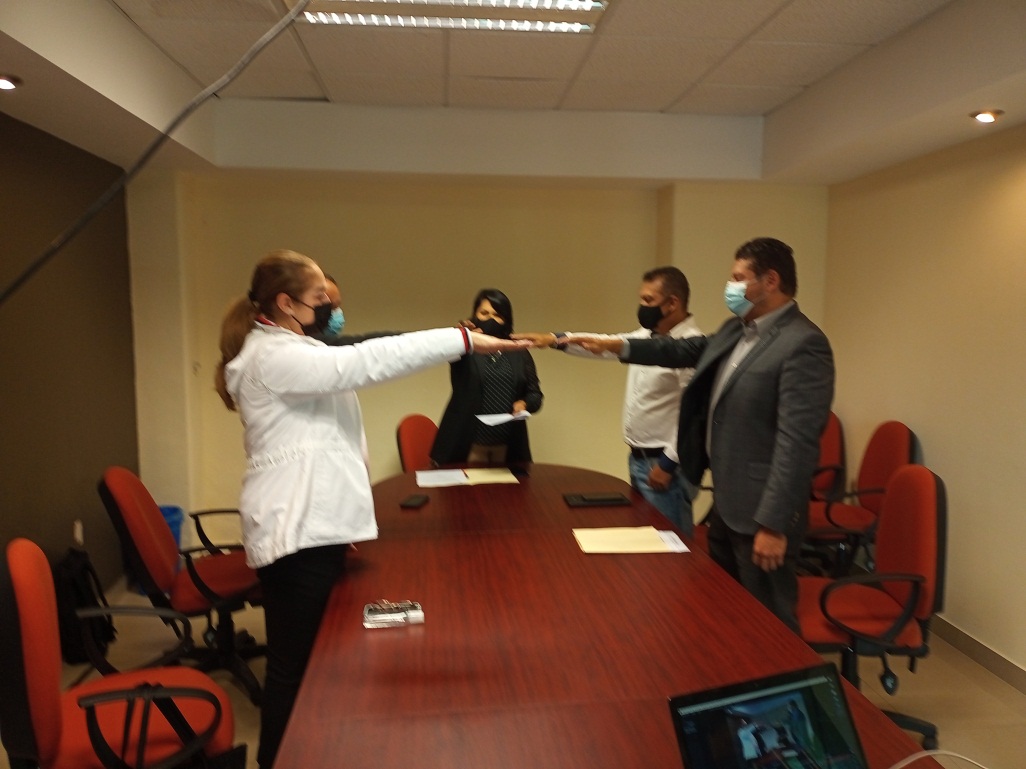 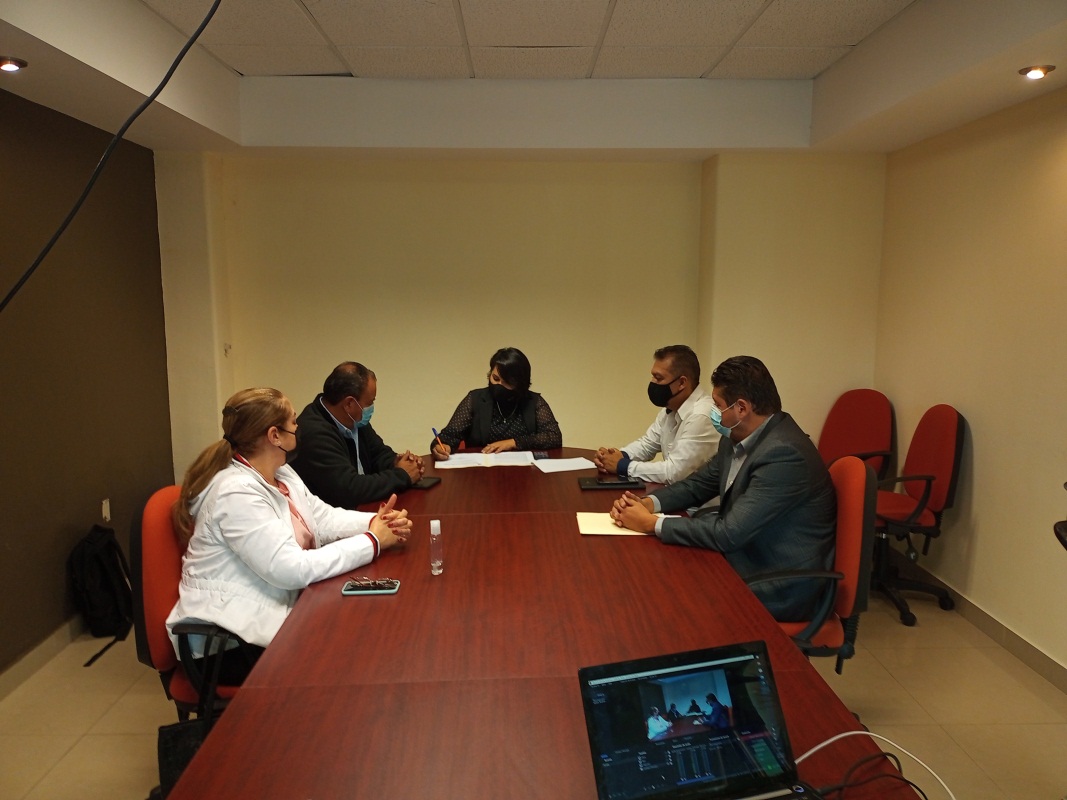 ACTA DE INSTALACIÓN DE LA COMISIÓN EDILICIA PERMANENTE DE DERECHOS HUMANOS, DE EQUIDAD DE GENERO Y ASUNTOS INDIGENASORDEN DEL DÍANOMBRE DEL REGIDORVOTO A FAVORVOTO EN CONTRAC. ERNESTO SANCHEZ SANCHEZA FAVORC. RAUL CHAVEZ GARCIAA FAVORC. LAURA ELENA MARTINEZ RUVALCABAA FAVOR. C. JORGE DE JESUS JUAREZ PARRAA FAVORC. EVA MARIA DE JESUS BARRETOA FAVORDESAHOGO DEL ORDEN DEL DIA